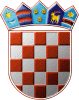 REPUBLIKA HRVATSKAKRAPINSKO – ZAGORSKA ŽUPANIJAGRAD ZLATARGRADSKO VIJEĆEKLASA: 024-02/22-01/01URBROJ: 2140-07-01-22-10U Zlataru ______2022.Temeljem članka 58. stavka 7. Poslovnika Gradskog vijeća Grada Zlatara („Službeni glasnik Krapinsko-zagorske županije“ broj 27/13., 17A/21), Gradsko vijeće Grada Zlatara na 8. sjednici održanoj ____ 2022. godine donosiZAKLJUČAKZapisnik 7. sjednice Gradskog vijeća Grada Zlatara, KLASA: 024-02/22-01/01, URBROJ: 2140-07-01-22-4, održane 27. siječnja 2022. godine, usvaja se bez primjedbi.  PREDSJEDNICADanijela FindakDOSTAVITI:Prilog zapisniku,Evidencija,Arhiva.